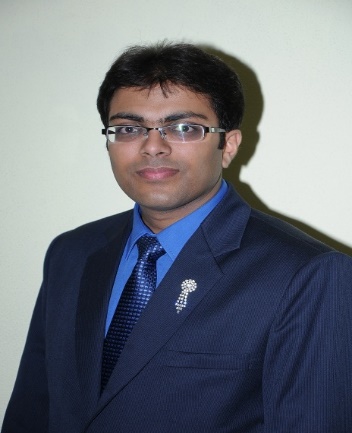 VIKASH GOEL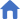 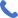 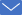 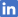 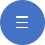 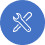  EDUCATION WORK EXPERIENCEArticled Assistant | XXX & Co. Chartered Accountants2003 - 2006As an articled assistant, I have worked on various engagements from mid sized to large clients with major exposure in Accounts, Taxation and Finance.Statutory AuditConducted vouching and verification of accounts while following auditing standardsAssessing and testing of internal controls to identify areas of potential weakness to prevent material misstatement and fraudConfirming compliance with statutesPerforming substantive analytical procedures and test of details based on audit plan for items such as Cash and Bank balances, Inventory, Revenue, Fixed Assets in line auditing standards Leading the audit planning exercise and preparing reports for partner review	Accounting and Regulatory ComplianceAssisted and advised clients around transition from Indian GAAP to Ind-ASAssisted seniors in preparing financial accounting advisory memos specifically around Property, Plant and Equipment (PPE) and Revenue Recognition under Ind ASCompleted finalization of accounts for non-audit clients under Indian GAAPLed the corporate statutory compliance process and ensured timely completionSupported accounting process and preparation of annual reports, resolutions and minutes of meetings of corporate entitiesIndirect TaxAssisting clients in transitioning to GST framework for various corporate and non corporate entitiesEnsuring end to end compliance with GST regulations including filing relevant GST forms and returnsClient Relationships and Team ManagementResolved technical, professional and client service concerns through active reporting and dialogue within the team and with clients2007Chartered Accountancy53%2007MS Finance (ICFAI)60%2006B.Com (H)St Xavier’s College, Calcutta65%2003Class XII S D Nopany Vidyalaya (WBCHSE)75%2001Class X S D Nopany Vidyalaya (WBBSE)75%